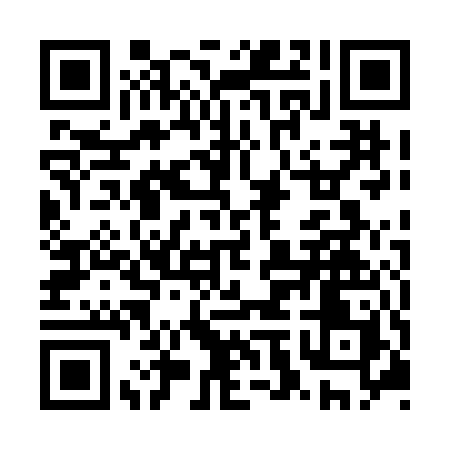 Prayer times for Tour-Patapedia, Quebec, CanadaWed 1 May 2024 - Fri 31 May 2024High Latitude Method: Angle Based RulePrayer Calculation Method: Islamic Society of North AmericaAsar Calculation Method: HanafiPrayer times provided by https://www.salahtimes.comDateDayFajrSunriseDhuhrAsrMaghribIsha1Wed3:275:1112:285:317:459:292Thu3:255:0912:275:327:469:313Fri3:235:0812:275:337:489:334Sat3:205:0612:275:347:499:355Sun3:185:0512:275:357:519:376Mon3:165:0312:275:367:529:407Tue3:145:0212:275:367:539:428Wed3:115:0012:275:377:559:449Thu3:094:5912:275:387:569:4610Fri3:074:5712:275:397:579:4811Sat3:054:5612:275:407:599:5012Sun3:024:5412:275:408:009:5313Mon3:004:5312:275:418:019:5514Tue2:584:5212:275:428:039:5715Wed2:564:5012:275:438:049:5916Thu2:544:4912:275:448:0510:0117Fri2:524:4812:275:448:0710:0318Sat2:504:4712:275:458:0810:0519Sun2:484:4612:275:468:0910:0820Mon2:464:4512:275:478:1010:1021Tue2:444:4412:275:478:1110:1222Wed2:424:4212:275:488:1310:1423Thu2:404:4112:275:498:1410:1624Fri2:384:4012:275:498:1510:1825Sat2:364:4012:285:508:1610:2026Sun2:354:3912:285:518:1710:2227Mon2:334:3812:285:518:1810:2328Tue2:334:3712:285:528:1910:2429Wed2:324:3612:285:538:2010:2430Thu2:324:3612:285:538:2110:2531Fri2:324:3512:285:548:2210:25